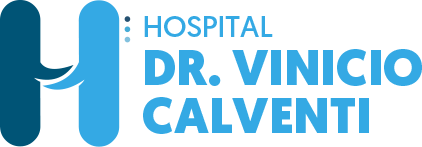                                                                                                                                    Santo domingo Oeste 	                         23 Enero 2023Informe de promoción y utilidad de los datosLos datos que se produce en el Hospital Dr. Vinicio Calventi representan la base para la toma de decisiones a nivel directivo y son la fuente principal para conocer y evaluar el nivel de desempeño de la institución desde el inicio de la apertura de los servicios.Las estadísticas que produce el centro, en todas las áreas de servicio, son consolidadas con periodicidad diaria, semanal, mensual, trimestral y anual, a los fines de dar respuestas a las demandas de información de los organismos rectores del sector público. En este orden, se elaboran los siguientes informes: Reporte de producción de  servicio de salud: informe que se prepara con periodicidad mensual con el propósito de recopilar las atenciones en todas las áreas de servicio del hospital el cual este informe es llamado 67-A. Cada mes, este reporte se registra en el intranet del Servicio Nacional de Salud (SNS) y el mismo es revisado y aprobado por el encargado de monitorear el cumplimiento de la carga del informe de los centros pertenecientes a la Región 0 de Salud. Así mismo, estos datos forman  parte de los insumos para evaluar el desempeño del Hospital SISMAP-SALUD. Aquí se incluye el detalle para:Servicio ambulatorio: Consulta Externa, Emergencia, Laboratorio, Imágenes Diagnosticas, Evaluaciones Cardiológicas.Servicios  de hospitalización: ingresos, egresos, porcentajes de Ocupación, Promedio de Estadía. Cantidad de Partos en Adolecente programados y emergencia.Informe Estadísticos semestral: representa el total de atenciones por servicio para cada semestre. Este se entrega de manera digital al finalizar el último mes de cada semestre y cumple con la demanda de información requerida para el portal de Transparencia del Hospital Dr. Vinicio Calventi.Adicional a los reportes con entrega programadas, las estadísticas simbolizan un importante insumo para elaborar las Memorias Institucionales, puesto que ofrecen el marco de referencia para documentar el nivel de productividad alcanzando en cada periodo de gestión, tanto a nivel medico como administrativo, cuya divulgación es efectiva a través de la página web oficial y el portal de Transparencia del Hospital. Preparado por               :              Licda: Marleny Martínez                                                       Coordinadora de Estadísticas Revisado por                  :             Ing. Darlis Ferreras                                                       Encargada de Planificación y Desarrollo